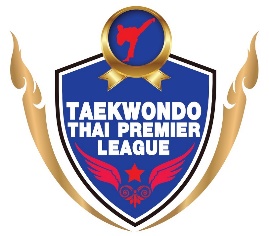 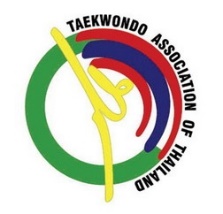 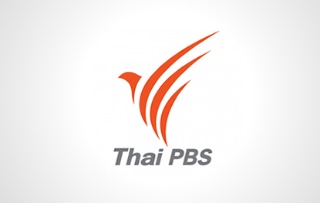 ระเบียบและข้อบังคับการแข่งขันTaekwondo รายการ เกมส์นักสู้มุ่งสู่ฝัน ชิงแชมป์ 4 ภาคสมัครออนไลน์www.tkstkdsoft.com  เท่านั้น  เพื่อให้การดำเนินงานการจัดการแข่งขันกีฬาเทควันโด Taekwondo รายการ เกมส์นักสู้มุ่งสู่ฝัน ชิงแชมป์ 4 ภาคเป็นไปด้วยความเรียบร้อย จึงเห็นควรกำหนดระเบียบและข้อบังคับการแข่งขันขึ้นดังนี้ข้อที่ 1 ประเภทการแข่งขัน และวัตถุประสงค์การแข่งขัน	การแข่งขันนี้เรียกว่า การแข่งขันกีฬาเทควันโด Taekwondo รายการ เกมส์นักสู้มุ่งสู่ฝัน ชิงแชมป์ 4 ภาค	1.วัตถุประสงค์ในการจัดการแข่งขัน มีดังนี้1.1 เพื่อส่งเสริมการออกกำลังกาย สร้างสุขภาพที่ดี ของ เด็กและเยาวชน1.2 เพื่อพัฒนานักกีฬาเทควันโดยุวชน-เยาวชน ทั่วทุกภูมิภาคของประเทศไทย1.3 เพื่อเป็นการสร้างแมทช์การแข่งขันคุณภาพ สู่ภูมิภาคทั่วประเทศ	1.4 เพื่อเป็นการสร้างงานให้กับบุคลากรทางกีฬาเทควันโด1.5 เพื่อการส่งเสริมเศรษฐกิจและการท่องเที่ยว ในทุกๆสถานที่ ที่จัดการแข่งขัน1.6 เพื่อเป็นการสนับสนุนกิจกรรมของครอบครัว กีฬาเทควันโดเป็นกีฬาที่มีผู้เล่นและผู้ชมมากันเป็นครอบครัว เป็นการส่งเสริมกิจกรรมของครอบครัวที่ดี1.7 เพื่อสร้างกลุ่มคนชมกีฬาเทควันโด และเข้าใจกติกาการแข่งขันมากยิ่งขึ้น เพื่อจะเป็นการชมกีฬาที่สนุกสนานและได้รับความนิยมในแฟนกีฬาขยายออกไป  1.8 เพื่อเป็นการเปิดโอกาสให้ผู้ที่ไม่เคยเรียนกีฬาเทควันโด ได้ทดลองเรียน และ ได้รับชมการแข่งขันกีฬาเทควันโดอย่างใกล้ชิด1.9 เพื่อสร้างนักกีฬาภูมิภาค สู่ ทีมชาติไทย เพื่อพัฒนาสู่นักกีฬาเหรียญทองโอลิมปิกข้อที่ 2 และ3 คณะกรรมการที่ปรึกษาการจัดการแข่งขัน และ คณะกรรมการจัดการแข่งขัน โดย บริษัท เทควันโดไทยพรีเมียร์ลีก จำกัด เป็นผู้จัดการแข่งขัน ร่วมกับสมาคมกีฬาเทควันโดแห่งประเทศไทย ร่วมกับสถานีโทรทัศน์ ThaiPBS ได้ตั้งคณะกรรมการจัดการแข่งขันคณะหนึ่ง ประกอบด้วยประธาน รองประธาน เลขานุการ และคณะกรรมการอื่นๆตามความเหมาะสม และให้ใช้กติกาการแข่งขันซึ่งกำหนดโดยสมาพันธ์เทควันโดโลก  ข้อที่4 ประเภทรุ่นที่จัดให้มีการแข่งขันประเภท	4.1 ประเภทต่อสู้	รุ่นยุวชน อายุ 3-4 ปี  (เกิด พ.ศ. 2556-2557)	Class C  	รุ่นยุวชน อายุ 5- 6 ปี (เกิด พ.ศ. 2554-2555) 	Class  B C	รุ่นยุวชน อายุ 7-8 ปี (เกิด พ.ศ. 2552-2553)	Class A B C	รุ่นยุวชน อายุ 9-10 ปี (เกิด พ.ศ. 2550-2551)	Class A B C	รุ่นยุวชน อายุ11-12 ปี(เกิด พ.ศ. 2548-2549)	Class A B C	รุ่นเยาวชนอายุ 13-14 ปี(เกิด พ.ศ. 2546-2547)	Class A B  (เกราะไฟฟ้าA) DAEDOรุ่นเยาวชนอายุ 15-17 ปี(เกิด พ.ศ. 2543-2545) 	Class A (เกราะไฟฟ้า) KP&P	4.2 ประเภทต่อสู้ทีม 4 คน แบ่งเป็น 3 รุ่นรุ่นยุวชน		อายุไม่เกิน 11  ปี ทีมชาย ทีมหญิง	รุ่นยุวชน-เยาวชน	อายุไม่เกิน 14  ปี ทีมชาย ทีมหญิง	รุ่นเยาวชน	อายุไม่เกิน 17 ปี ทีมชาย ทีมหญิง	4.3ประเภท พุมเซ่	รุ่นยุวชน ชาย / หญิง		อายุไม่เกิน 8 ปี	รุ่นยุวชน ชาย / หญิง		อายุไม่เกิน 12 ปี	รุ่นยุวชน ชาย / หญิง		อายุไม่เกิน 17 ปี	4.4 พุมเซ่คู่ผสมชายหญิง	4.5พุมเซ่ทีม 3 คน ทีมชาย  ทีมหญิง  **หมายเหตุ**Class C	- สายขาว – สายเหลือง อายุสอบไม่เกิน1 ปี หรือ เรียนเพื่อออกกำลังกายรับรองโดยผู้ฝึกสอน และนักกีฬาโรงเรียนแบ่งกลุ่มแข่งขันClass B	- สายเหลืองไม่เกินสายฟ้า อายุสอบครั้งแรกไม่เกิน 2 ปีClass A	- สายเหลืองขึ้นไป (เฉพาะ 15-17 ปี สายดำเท่านั้น)ประเภทยุวชน ชาย-หญิง อายุ 3-4 ปี  (เกิด พ.ศ. 2556-2557)   Class C 1.	รุ่น A		น้ำหนักไม่เกิน  15  กก.2.	รุ่น B		น้ำหนักเกิน  15  กก. แต่ไม่เกิน  17  กก.3.	รุ่น C		น้ำหนักเกิน  17  กก. แต่ไม่เกิน  19  กก.4.	รุ่น D		น้ำหนัก 19 กก.ขึ้นไปประเภทยุวชน ชาย-หญิง อายุ 5 - 6 ปี  (เกิด พ.ศ. 2554-2555)  Class B , C1.	รุ่น A		น้ำหนักไม่เกิน  18  กก.2.	รุ่น B		น้ำหนักเกิน  18  กก. แต่ไม่เกิน  20  กก.3.	รุ่น C		น้ำหนักเกิน  20  กก. แต่ไม่เกิน  22  กก.4.	รุ่น D		น้ำหนักเกิน  22  กก. แต่ไม่เกิน  24  กก.5.	รุ่น E		น้ำหนักเกิน  24  กก. แต่ไม่เกิน  27  กก.6.	รุ่นF		น้ำหนักเกิน 27 	กก.ขึ้นไปประเภทยุวชน ชาย-หญิง อายุ 7-8 ปี (เกิด พ.ศ. 2552-2553)  Class A , B , C, 1. 	รุ่น  A		น้ำหนักไม่เกิน  20  กก.2. 	รุ่น  B		น้ำหนักเกิน  20  กก. แต่ไม่เกิน  22  กก.3. 	รุ่น  C		น้ำหนักเกิน  22  กก. แต่ไม่เกิน  24  กก.4. 	รุ่น  D		น้ำหนักเกิน  24  กก. แต่ไม่เกิน  27  กก.5. 	รุ่น  E		น้ำหนักเกิน  27  กก. แต่ไม่เกิน  30  กก.6. 	รุ่น  F		น้ำหนักเกิน  30  กก. แต่ไม่เกิน  34  กก.7. 	รุ่น  G		น้ำหนักเกิน  34  กก. แต่ไม่เกิน  38  กก.8.	รุ่น H		น้ำหนักเกิน  38  กก.ขึ้นไปประเภทยุวชนชาย-หญิง อายุ 9-10 ปี (เกิด พ.ศ. 2550 – 2551) Class A , B , C1.	รุ่น  A		น้ำหนักไม่เกิน  23  กก.2. 	รุ่น  B		น้ำหนักเกิน  23  กก. แต่ไม่เกิน  25  กก.3.	รุ่น  C		น้ำหนักเกิน  25  กก. แต่ไม่เกิน  27  กก.4. 	รุ่น  D		น้ำหนักเกิน  27  กก. แต่ไม่เกิน  29  กก.5. 	รุ่น  E		น้ำหนักเกิน  29  กก. แต่ไม่เกิน  32  กก.6. 	รุ่น  F		น้ำหนักเกิน  32  กก. แต่ไม่เกิน  36  กก.7. 	รุ่น  G		น้ำหนักเกิน  36  กก. แต่ไม่เกิน  40  กก.8. 	รุ่น  H		น้ำหนัก 40 กก.ขึ้นไปประเภทยุวชนชาย-หญิง อายุ 11-12 ปี (เกิด พ.ศ. 2548-2549)Class A , B , C1. 	รุ่น  A		น้ำหนักไม่เกิน  25  กก.2. 	รุ่น  B		น้ำหนักเกิน  25  กก. แต่ไม่เกิน  28  กก.3. 	รุ่น  C		น้ำหนักเกิน  28  กก. แต่ไม่เกิน  31  กก.4. 	รุ่น  D		น้ำหนักเกิน  31  กก. แต่ไม่เกิน  34  กก.5. 	รุ่น  E		น้ำหนักเกิน  34  กก. แต่ไม่เกิน  38  กก.6. 	รุ่น  F		น้ำหนักเกิน  38  กก. แต่ไม่เกิน  42  กก.7. 	รุ่น  G		น้ำหนักเกิน  42  กก. แต่ไม่เกิน  46  กก.8. 	รุ่น  H		น้ำหนักเกิน  46  กก.ขึ้นไปประเภทยุวชนหญิง อายุ 13-14 ปี (เกิด พ.ศ. 2546-2547)Class A, B1. 	รุ่น  A		น้ำหนักไม่เกิน  29  กก.2. 	รุ่น  B		น้ำหนักเกิน  29  กก. แต่ไม่เกิน  33  กก.3. 	รุ่น  C		น้ำหนักเกิน  33  กก. แต่ไม่เกิน  37  กก.4. 	รุ่น  D		น้ำหนักเกิน  37  กก. แต่ไม่เกิน  41  กก.5. 	รุ่น  E		น้ำหนักเกิน  41  กก. แต่ไม่เกิน  45  กก.6. 	รุ่น  F		น้ำหนักเกิน  45  กก. แต่ไม่เกิน  49  กก.7. 	รุ่น  G		น้ำหนักเกิน  49  กก. แต่ไม่เกิน  53  กก.8. 	รุ่น  H		น้ำหนักเกิน  53  กก. แต่ไม่เกิน  57  กก.9. 	รุ่น  I		น้ำหนักเกิน  57  กก. แต่ไม่เกิน  61  กก.10. 	รุ่น  J		น้ำหนักเกิน  61	กก. ขึ้นไปประเภทยุวชนชาย อายุ 13-14 ปี (เกิด พ.ศ. 2546-2547) Class A, B 1. 	รุ่น  A		น้ำหนักไม่เกิน  33  กก.2. 	รุ่น  B		น้ำหนักเกิน  33  กก. แต่ไม่เกิน  37  กก.3. 	รุ่น  C		น้ำหนักเกิน  37  กก. แต่ไม่เกิน  41  กก.4. 	รุ่น  D		น้ำหนักเกิน  41  กก. แต่ไม่เกิน  45  กก.5. 	รุ่น  E		น้ำหนักเกิน  45  กก. แต่ไม่เกิน  49  กก.6. 	รุ่น  F		น้ำหนักเกิน  49  กก. แต่ไม่เกิน  53  กก.7. 	รุ่น  G		น้ำหนักเกิน  53  กก. แต่ไม่เกิน  57  กก.8. 	รุ่น  H		น้ำหนักเกิน  57  กก. แต่ไม่เกิน  61  กก.9. 	รุ่น  I		น้ำหนักเกิน  61  กก. แต่ไม่เกิน  65  กก.10. 	รุ่น  J		น้ำหนักเกิน  65  กก.ขึ้นไปประเภทเยาวชนชาย อายุ 15-17 ปี (เกิด พ.ศ. 2543-2545) Class A1. 	รุ่น  A		น้ำหนักไม่เกิน  45  กก.2. 	รุ่น  B		น้ำหนักเกิน  45  กก. แต่ไม่เกิน  48  กก.3. 	รุ่น  C		น้ำหนักเกิน  48  กก. แต่ไม่เกิน  51  กก.4. 	รุ่น  D		น้ำหนักเกิน  51  กก. แต่ไม่เกิน  55  กก.5. 	รุ่น  E		น้ำหนักเกิน  55  กก. แต่ไม่เกิน  59  กก.6. 	รุ่น  F		น้ำหนักเกิน  59  กก. แต่ไม่เกิน  63  กก.7. 	รุ่น  G		น้ำหนักเกิน  63  กก. แต่ไม่เกิน  68  กก.8. 	รุ่น  H		น้ำหนักเกิน  68  กก. แต่ไม่เกิน  73  กก.9. 	รุ่น  I		น้ำหนักเกิน  73  กก. แต่ไม่เกิน  78  กก.10.	รุ่น  J		น้ำหนักเกิน 78  กก. ขึ้นไปประเภทเยาวชนหญิง อายุ 15-17 ปี (เกิด พ.ศ. 2543-2545) Class A1. 	รุ่น  A		น้ำหนักไม่เกิน  42  กก.2. 	รุ่น  B		น้ำหนักเกิน  42  กก. แต่ไม่เกิน  44  กก.3. 	รุ่น  C		น้ำหนักเกิน  44 กก. แต่ไม่เกิน  46  กก.4. 	รุ่น  D		น้ำหนักเกิน  46  กก. แต่ไม่เกิน  49  กก.5. 	รุ่น  E		น้ำหนักเกิน  49  กก. แต่ไม่เกิน  52  กก.6. 	รุ่น  F		น้ำหนักเกิน  52  กก. แต่ไม่เกิน  55  กก.7. 	รุ่น  G		น้ำหนักเกิน  55  กก. แต่ไม่เกิน  59  กก.8. 	รุ่น  H		น้ำหนักเกิน  59  กก. แต่ไม่เกิน  63  กก.9. 	รุ่น  I		น้ำหนักเกิน  63  กก. แต่ไม่เกิน  68  กก.10.	รุ่น  J		น้ำหนักเกิน 68 กก. ขึ้นไป5.ประเภทต่อสู้ทีม (เกราะธรรมดา)	ประเภท เคียวรูกิ ทีม 4 คน (รวมสำรอง 1 คน) แบ่งเป็น 3 รุ่น ดังนี้5.1 รุ่นอายุไม่เกิน 11 ปี ชายละ หญิง (พ.ศ.2549 ขึ้นไป)	-ประเภททีมชาย  และ ทีมหญิง น้ำหนักรวม 4 คน ไม่เกิน 150 กิโลกรัม น้ำหนักต้องอยู่ในระหว่าง 23-42 กิโลกรัม 5.2 รุ่นอายุไม่เกิน 12-14 ปี ชาย และ หญิง (พ.ศ.2546-2548)	-ประเภททีมชาย  น้ำหนักรวม 4 คน ไม่เกิน 205 กิโลกรัม น้ำหนักต้องอยู่ในระหว่าง 33-53 กิโลกรัม	-ประเภททีมหญิง น้ำหนักรวม 4 คน ไม่เกิน 190 กิโลกรัม น้ำหนักต้องอยู่ในระหว่าง 29-49 กิโลกรัม	5.3 รุ่นอายุไม่เกิน 15-17 ปี ชาย และ หญิง (พ.ศ.2543-2545 )	-ประเภททีมชาย  น้ำหนักรวม 4 คน ไม่เกิน 280 กิโลกรัม น้ำหนักต้องอยู่ในระหว่าง 45-63 กิโลกรัม	-ประเภททีมหญิง น้ำหนักรวม 4 คน ไม่เกิน 220 กิโลกรัม น้ำหนักต้องอยู่ในระหว่าง 42-55 กิโลกรัม-ประเภท พุมเซ่ ทุกประเภท แบ่งเป็น 4 รุ่นดังนี้รุ่นยุวชนอายไม่เกิน 8 ปี (ไม่เกินพ.ศ.2552) แบ่งเป็น-ระดับสายขาวถึงสายแดง   (แข่งแยกประเภทสาย)-ระดับสายดำแดงประเภท พุมเซ่เดี่ยวชาย , เดี่ยวหญิงประเภท พุมเซ่ คู่ผสมประเภทพุมเซ่ ทีมชาย และ ทีมหญิงรุ่นยุวชนอายุไม่เกิน 11 ปี แบ่งเป็น-ระดับสายขาวถึงสายแดง   (แข่งแยกประเภทสาย)-ระดับสายดำแดงประเภท พุมเซ่เดี่ยวชาย , เดี่ยวหญิงประเภท พุมเซ่ คู่ผสมประเภทพุมเซ่ ทีมชาย และ ทีมหญิงรุ่นเยาวชนอายไม่เกิน 14 ปี  แบ่งเป็น-ระดับสายขาวถึงสายแดง   (แข่งแยกประเภทสาย)-ระดับสายดำแดงประเภท พุมเซ่เดี่ยวชาย , เดี่ยวหญิงประเภท พุมเซ่ คู่ผสมประเภทพุมเซ่ ทีมชาย และ ทีมหญิงรุ่นเยาวชนอายไม่เกิน 15-17 ปี แบ่งเป็น-ระดับสายเหลืองถึงสายแดง   (แข่งแยกประเภทสาย)-ระดับสายดำประเภท พุมเซ่เดี่ยวชาย , เดี่ยวหญิงประเภท พุมเซ่ คู่ผสมประเภทพุมเซ่ ทีมชาย และ ทีมหญิงหมายเหตุ	1. ระดับสายดำแดง และสายดำ ของแต่ละรุ่นอายุ รำ 1-2 แพทเทิน (โดยการจับฉลากหรือดุลยพินิจของคระกรรมการ)2. กรณีมีผู้เข้าแข่งขันน้อยให้อยู่ในดุลพินิจของกรรมการซึ่งจะมีการประชุมผู้จัดการทีมก่อนการแข่งขัน 		3.พุมเซ่ แจกเหรียญพร้อมเกียรติบัตรลำดับที่ 1- 3 เท่านั้น อันดับ 3 มี 2 รางวัล		4.ระดับสายสี รำอย่างน้อย 1 แพทเทิน แข่ง ตามแพทเทินลำดับสายของตนเอง(การเลือกแพทเทิน ตามดุลยพินิจของกรรมการ)ข้อ 5.   คุณสมบัติของผู้เข้าแข่งขัน	5.1 ต้องเป็นนักกีฬา เพศชาย เพศหญิง ไม่จำกัดสัญชาติ5.2 มีคุณวุฒิตั้งแต่สายขาวขึ้นไป (เคียวรูกิ)	5.3 ต้องสมัครเข้าแข่งขันในนามของสถาบัน / สโมสร / ชมรม / 	5.4 นักกีฬา 1 คน มีสิทธิ์เข้าแข่งขัน ประเภทเคียวรูกิเดี่ยว ได้เพียง 1 รุ่นเท่านั้น 5.5 นักกีฬา สามารถลงแข่งขันได้ คนละ 2 อีเวนท์ เท่านั้น ทั้งประเภทเคียวรูกิ เคียวรูกิทีม พุมเซ่เดี่ยว พุมเซ่คู่ พุมเซ่คู่ผสม พุมเซ่ทีม 5.6 คณะกรรมการจัดการแข่งขันฯ มีสิทธิ์ปฏิเสธใบสมัครของนักกีฬาบางคน หรือทั้งทีมีได้ในกรณีส่งหลักฐานการสมัครไม่ถูกต้องหรือไม่ครบข้อ 6.  หลักฐานการรับสมัคร เคียวรูกิเดี่ยว และเคียวรูกิทีม ประกอบด้วย6.1 รูปถ่ายหน้าตรงไม่สวมหมวก และไม่สวมแว่นตาดำ ขนาด 1 นิ้ว จำนวน 2รูป6.2 สำเนาบัตรประชาชน และพร้อมแสดงตัวจริงในวันชั่งน้ำหนัก กรณียังไม่มีบัตรประชาชนให้ใช้ สำเนาสูติบัตร หรือสำเนาทะเบียนบ้าน พร้อมแสดงตัวจริงในวันชั่งน้ำหนักเช่นกัน6.3 หากตรวจสอบเอกสาร หลักฐานพบว่า เป็นเท็จ ตัดสิทธิ์จากการแข่งขันทันที6.4 ใบสมัครแข่งขันข้อ 7. หลักฐานการรับสมัคร พุมเซ่เดี่ยว พุมเซ่คู่   พุมเซ่คู่ผสม พุมเซ่ทีม  ประกอบด้วย7.1 รูปถ่ายหน้าตรงไม่สวมหมวก และไม่สวมแว่นตาดำ ขนาด 1 นิ้ว จำนวน 2รูป7.2 สำเนาบัตรประชาชน และพร้อมแสดงตัวจริงในวันชั่งน้ำหนัก กรณียังไม่มีบัตรประชาชนให้ใช้ สำเนาสูติบัตร หรือสำเนาทะเบียนบ้าน พร้อมแสดงตัวจริงในวันชั่งน้ำหนักเช่นกัน7.3 ในใบสมัครต้องมีลายเซ็นรับรองของ ผู้ฝึกสอน(สายดำ)7.4 สำเนาหลักฐานการสอบเลื่อนสาย 7.4 หากตรวจสอบเอกสาร หลักฐานพบว่า เป็นเท็จ จะรายงานสมาคมฯ เพื่อมีบทลงโทษต่อไปและตัดสิทธิ์จากการแข่งขันทันที7.5 ใบสมัครแข่งขันข้อ 8.  กติกาการแข่งขันเคียวรูกิ8.1 ชุดการแข่งขัน ใช้ชุดแข่งขันสีขาวตามแบบการแข่งขันสากลเท่านั้น8.2 สนามแข่งขัน ขนาด 8x8 เมตร8.3 การแข่งขันใช้อุปกรณ์ตัดสินไฟฟ้า การตัดสินของกรรมการถือเป็นการสิ้นสุด8.4 ใช้วิธีการแข่งขันแบบแพ้คัดออก8.5 กำหนดเวลาการแข่งขัน รอบแรกถึงรอบชิงชนะเลิศ (อาจมีการเปลี่ยนแปลงตามความเหมาะสม)ยุวชนอายุ ไม่เกิน 3-4ปี,5-6ปี , 7–8 ปี, 3 ยก ๆ ละ 1.00 นาที พัก 30 วินาทียุวชนอายุ ไม่เกิน 9–10ปี, 11–12 ปี ,13-14 ปี ,3 ยก ๆ ละ 1.30 นาที พัก 30 วินาทีเยาวชนอายุ 15–17 ปี 3 ยก ๆ ละ 2.00 นาที พัก 1 นาที8.6 ไม่มีการชิงตำแหน่งที่ 3 โดยให้มีตำแหน่งที่ 3 ร่วมกัน 2 คนในประเภท บุคคล,ประเภททีมมีการชิงที่38.7 ให้นักกีฬารายงานตัว ก่อนการแข่งขัน 15 นาที 8.8 ฝ่ายจัดการแข่งขันฯ จะทำการขานชื่อนักกีฬา ผู้ที่จะเข้าแข่งขัน 1 ครั้ง หรือตามดุลยพินิจ เมื่อนักกีฬาไม่มาลงสนามแข่งขันในคู่นั้นๆ หากผู้เข้าแข่งขัน ไม่มาปรากฏตัวในบริเวณสนามแข่งขัน หลังจากเลยกำหนดการแข่งขันไปแล้ว 1 นาที ถือว่าผู้นั้นถูกตัดสิทธิ์ออกจากการแข่งขัน  (กรุณาดูลำดับคู่ของท่านจากสนามแข่งของท่าน)8.9การแข่งขันใช้เกราะไฟฟ้า KP&P และ เฮดการ์ดไฟฟ้า ในรุ่น 15-17 ปี , เกราะไฟฟ้า Daedo และเฮดการ์ดธรรมดา ในรุ่น 13-14 ปี หรืออาจมีการเปลี่ยนแปลง ตามความเหมาะสม และจะแจ้งให้ทราบก่อนการแข่งขัน8.10 การแข่งขัน ใช้กติกาใหม่ ตามสมาคมหมายเหตุ	หากมีการเปลี่ยนแปลงเพื่อความเหมาะสมจะแจ้งให้ทราบล่วงหน้า ทางออนไลน์ และในวันประชุมผู้จัดการทีมข้อ 9.กติกาแข่งขัน เคียวรูกิทีม 	9.1 ใช้กติกาการแข่งขันสากลของสหพันธ์เทควันโดโลกฉบับปัจจุบันที่สมาคมฯประกาศใช้9.2ชุดการแข่งขันใช้ตามกติกาการแข่งขันเทควันโดสากล (อนุญาตให้ใส่ชุดสีแดงหรือสีน้ำเงินได้ตามคู่สายการแข่งขัน)9.3 ผู้สมัครเข้าร่วมการแข่งขัน  ในเฉพาะรุ่นอายุ15-17 ปี  ต้องมีคุณวุฒิทางเทควันโดสายดำ หรือ สายดำแดงจาก (WTF หรือ KUKIWON) เท่านั้น	9.4 สนามแข่งขัน แปดเหลี่ยม9.5 การแข่งขันใช้เกราะธรรมดา อุปกรณ์ตัดสินไฟฟ้า 3 Judge โดยการตัดสินของกรรมการถือเป็นการสิ้นสุด	9.6 ทีมใดที่มีนักกีฬา ชั่งน้ำหนักไม่ผ่านการตัดสิทธิ์ ห้ามลงทำการแข่งขัน	9.7 มีการใช้สิทธิ์ VDO Replay ยกละ 1 ใบ	9.8 ใช้วิธีการแข่งขันแบบแพ้คัดออก (single-elimination tournament)9.9 ใช้เวลาในการแข่งขันรวม 12 นาที โดยยกละ 3 นาที พัก 1 นาที จบยกที่ 3  ประกาศผลแพ้ชนะด้วยคะแนน 9.10 ในรอบแรกของการแข่งขัน นักกีฬาทุกทีมต้องลงทำการแข่งขันให้ครบ 3 คน และในรอบสอง และ สาม จึงสามารถส่งนักกีฬาสำรองลงมาเปลี่ยนได้  9.11 ไม่มีการชิงตำแหน่งที่ 3 โดยให้มีตำแหน่งที่ 3 ร่วมกัน 2 ทีม*หมายเหตุ -หากเกิดปัญหาระหว่างการแข่งขัน โดยการกระทำนอกกติกาอย่างรุนแรง คือ ก่อการทะเลาะวิวาท เจตตนาทำร้ายร่างกาย และซึ่งทำให้รายการแข่งขันเสียหาย ฝ่ายจัดการแข่งขันจะดำเนินตามกฎหมายทันที ทั้งทางแพ่ง และ อาญา ไม่มียกเว้นข้อ 10.กติกาการแข่งขัน พุมเซ่ 10.1 กรรมการผู้ตัดสิน 3 ท่าน โดย นำ คะแนนกรรมการทุกท่าน เฉลี่ย10.2 นักกีฬาที่ได้คะแนนมากที่สุด 4 คน โดยเรียงจากคะแนนมากที่สุด อันดับที่ 1 ,2  และอันดับที่ 3 มี 2 รางวัล 10.3 แพทเทินบังคับที่ใช้ในการแข่งขัน อยู่ในระเบียบการข้างต้น ตามสายของผู้เข้าแข่งขัน10.4 ชุดการแข่งขันให้ใช้ตามกติกาการแข่งขันเทควันโดสากลข้อ 11. อุปกรณ์การแข่งขัน (เคียวรูกิ)11.1 นักกีฬา ต้องใส่ สนับแขน ซ้าย-ขวา	11.2 นักกีฬา ต้องใส่ สนับขา ซ้าย-ขวา	11.3 นักกีฬา ต้องใส่ เกาะ แดง หรือ น้ำเงิน ตามสายแข่งขัน	11.4 นักกีฬา ต้องใส่ เฮดการ์ด 	11.5 นักกีฬา ชาย ต้องใส่ กระจับ ,นักกีฬาหญิงเห็นตามสมควร11.6 นักกีฬา ยุวชน อายุ 13-14 ปี เยาวชน อายุ 15-17 ปี ต้องใส่ ฟันยาง, ถุงมือสำหรับแข่งขัน	11.7 ถุงมือ /ถุงเท้า/ถุงเท้า Electronic , Daedo , KPNPโดยนักกีฬาจัดหามาเองหมายเหตุ   ทางคณะกรรมการจัดการแข่งขันไม่มีอุปกรณ์ใด ๆ ให้ยืม นักกีฬาต้องนำอุปกรณ์มาเอง ข้อ 12.  ข้อปฏิบัติในการแข่งขัน12.1 ผู้ฝึกสอนนำตัวนักกีฬาพร้อมบัตรประจำตัวนักกีฬามารายงานตัวที่โต๊ะกรรมการตรวจอุปกรณ์การแข่งขัน ก่อนการแข่งขัน 15 นาที 12.2 ผู้ฝึกสอนนำนักกีฬารอการแข่งขันในบริเวณที่ทางฝ่ายจัดการแข่งขันจัดเตรียมไว้12.3 เจ้าหน้าที่นำนักกีฬาและผู้ฝึกสอนลงสนาม นักกีฬาพร้อมบัตรประจำตัวนักกีฬารายงานตัวกับหัวหน้ากรรมการที่ควบคุมการแข่งขันประจำสนาม 12.4 ผู้ไม่มีส่วนเกี่ยวข้องห้ามลงในสนามแข่งขัน ข้อ 13.  การประท้วงให้เป็นไปตามเงื่อนไข ดังนี้13.1 คณะกรรมการผู้ชี้ขาดการประท้วง ประกอบด้วยคณะกรรมการพิจารณาการประท้วงทางคุณสมบัตินักกีฬาคณะกรรมการพิจารณาการประท้วงเทคนิคการแข่งขัน13.2 การประท้วงให้เป็นไปตามเงื่อนไข ดังต่อไปนี้การยื่นประท้วงให้เป็นไปตามกติกาเทควันโดสากล โดยให้ผู้ควบคุมทีมนักกีฬาที่เสียผลประโยชน์เป็นผู้ยื่นประท้วงโดยกระทำเป็นลายลักษณ์อักษรซึ่งมีข้อความชัดเจน โดยใช้แบบฟอร์มของคณะกรรมการจัดการแข่งขันการประท้วงเกี่ยวกับเทคนิคการแข่งขัน ให้ยื่นต่อประธานคณะกรรมการพิจารณาการประท้วงทางเทคนิคภายใต้เงื่อนไขและเวลาที่กำหนดไว้การประท้วงคุณสมบัติของนักกีฬา ให้ยื่นต่อประธานคณะกรรมการพิจารณาการประท้วงทางคุณสมบัติของนักกีฬา ภายใต้เงื่อนไขและเวลาที่กำหนดไว้การยื่นประท้วงทุกครั้งต้องจ่ายเงินประกันการประท้วง 3,000 บาท อย่างช้าไม่เกิน 10 นาที หลังการแข่งขันคู่ที่การประท้วงสิ้นสุด ผู้ยื่นประท้วงจะไม่ได้รับเงินคืนในทุกกรณีคำตัดสินของคณะกรรมการดังกล่าวให้ถือเป็นที่สิ้นสุด หากคู่กรณีฝ่าฝืนไม่ปฏิบัติตามคำตัดสินนั้นให้ถือว่าปฏิบัติมิชอบด้วยเจตนารมณ์ของการส่งเสริมกีฬา ให้ประธานคณะกรรมการจัดการแข่งขันพิจารณาลงโทษตามความเหมาะสมข้อ 14.  เจ้าหน้าที่ประจำทีม	กำหนดให้มีเจ้าหน้าที่ประจำทีม ได้ไม่เกิน ทีมละ 5 คนในขณะทำการแข่งขันจะอนุญาตให้ผู้ฝึกสอน หรือผู้ช่วยผู้ฝึกสอนสามารถติดตามนักกีฬาลงสนามได้เพียง 1 คน เท่านั้น (แต่งกายสุภาพ ไม่ใส่กางเกงขาสั้น และรองเท้าแตะ)  * อัตราเจ้าหน้าที่ประจำทีมจะลดลงตามแต่ผู้จัดจะเห็นเหมาะสมตามจำนวนนักกีฬาที่ท่านส่งมาแข่งขัน1. ผู้จัดการทีม                  1    คน		2. ผู้ฝึกสอน                     4    คน ข้อที่15 การสมัครเข้าร่วมแข่งขัน	15.1 สมัครออนไลน์ ถึงวันที่ 15 กันยายน 2560 – 15 พฤศจิกายน 2560 เวลา 24.00 น.เท่านั้นได้ที่เว็ปไซต์  www.tkstkdsoft.com เมื่อสมัครในเว็ปไซต์ เรียบร้อย ข้อที่16 กำหนดการรับสมัคร    	16.1 รับสมัครออนไลน์ สมัครออนไลน์ ถึงวันที่ 15 พฤศจิกายน 2560 เวลา 24.00 น.เท่านั้นสิ้นสุดการแก้ไขรุ่นน้ำหนัก ในวัน ถึงวันที่ 15 พฤศจิกายน 2560 เวลา 24.00 น.เท่านั้น(กรุณาตรวจสอบความถูกต้องก่อนปิดระบบการแก้ไข)	16.2 ชั่งน้ำหนักนักกีฬา 	สนามที่ 1 นักกีฬาที่แข่งวันเสาร์ ที่ 25 พฤศจิกายน 2560 ชั่งน้ำหนัก วันศุกร์ที่ 24 พฤศจิกายน 2560  เวลา 16.00 – 18.00  และ นักกีฬาที่แข่งวันอาทิตย์ที่ 26 กันยายน 2560 ชั่งน้ำหนักวันเสาร์ ที่ 25 พฤศจิกายน 2560 เวลา 16.00-18.00 น.และวันแข่งขันชั่งน้ำหนักเวลา 7.00 – 8.00 น. พร้อมแสดงบัตรประชาชนตัวจริงสนามที่ 2 นักกีฬาที่แข่งวันเสาร์ ที่ 2 ธันวาคม 2560 ชั่งน้ำหนัก วันศุกร์ที่ 1 ธันวาคม 2560  เวลา 16.00 – 18.00  และ นักกีฬาที่แข่งวันอาทิตย์ที่ 3 ธันวาคม 2560 ชั่งน้ำหนักวันเสาร์ ที่ 2 ธันวาคม 2560 เวลา 16.00-18.00 น.และวันแข่งขันชั่งน้ำหนักเวลา 7.00 – 8.00 น. พร้อมแสดงบัตรประชาชนตัวจริงสนามที่ 3 นักกีฬาที่แข่งวันเสาร์ ที่ 9 ธันวาคม 2560 ชั่งน้ำหนัก วันศุกร์ที่ 8 ธันวาคม 2560  เวลา 16.00 – 18.00  และ นักกีฬาที่แข่งวันอาทิตย์ที่ 10 ธันวาคม 2560 ชั่งน้ำหนักวันเสาร์ ที่ 9 ธันวาคม 2560 เวลา 16.00-18.00 น.และวันแข่งขันชั่งน้ำหนักเวลา 7.00 – 8.00 น. พร้อมแสดงบัตรประชาชนตัวจริงสนามที่ 4 นักกีฬาที่แข่งวันเสาร์ ที่ 16 ธันวาคม 2560 ชั่งน้ำหนัก วันศุกร์ที่ 15 ธันวาคม 2560  เวลา 16.00 – 18.00  และ นักกีฬาที่แข่งวันอาทิตย์ที่ 17 ธันวาคม 2560 ชั่งน้ำหนักวันเสาร์ ที่ 16 ธันวาคม 2560 เวลา 16.00-18.00 น.และวันแข่งขันชั่งน้ำหนักเวลา 7.00 – 8.00 น. พร้อมแสดงบัตรประชาชนตัวจริง	16.3 ค่าสมัครแข่งขันประเภทต่อสู้บุคคล เกราะไฟฟ้า		  700 	บาท	       ค่าสมัครแข่งขันประเภทต่อสู้บุคคล เกราะธรรมดา		 500	บาท	      ค่าสมัครแข่งขันประเภทต่อสู้ทีม (4 คน)	     		1,200 	บาท	16.4 ค่าสมัครแข่งขันประเภทร่ายรำบุคคล (พุมเซ่)        		  500 	บาท	        ค่าสมัครแข่งขันประเภทร่ายรำคู่ผสม		                 600 	บาท	        ค่าสมัครแข่งขันประเภทร่ายรำทีม (3 คน)			 900 	บาทชำระเงินการแข่งขันโดยการโอนเงิน นำสลิปการโอนเงินมารับไอดีการ์ด เท่านั้นในการโอนออนไลน์ ต้องทำสำเนา มาเพื่อเป็นหลักฐาน โอนไม่เกินวันที่ 16 พฤศจิกายน 2560 มิเช่นนั้นจะถือว่าสละสิทธิ์	ธนาคารกสิกรไทย เลขที่บัญชี 015-1-82251-7 	ชื่อบัญชี บจก.เทควันโดไทยพรีเมียร์ลีก สาขา เพลินนารี่ วัชรพลข้อ 17.  กำหนดการประชุมผู้จัดการทีมวันแข่งขัน เวลา 08.30 น.  ณ สนามแข่งขันข้อ 18. วันและเวลาแข่งขัน	สนามที่ 1 วันที่ 25-26 พฤศจิกายน 2560 ภาคอีสาน จังหวัดนครราชสีมา	สนามที่ 2 วันที่ 2-3 ธันวาคม 2560 ภาคเหนือ จังหวัดเชียงราย	สนามที่ 3 วันที่ 9-10 ธันวาคม 2560 ภาคกลาง จังหวัดกาญจนบุรี	สนามที่ 4 วันที่ 16-17 ธันวาคม 2560 ภาคใต้ จังหวัดภูเก็ต	สนามที่ 5 วันที่ 24 ธันวาคม 2560 สุดยอด แชมป์ จังหวัดกรุงเทพมหานครข้อ 19. การชั่งน้ำหนัก 	ชั่งน้ำหนัก ตามวันข้างต้น พร้อมแสดงบัตรประชาชนตัวจริง		-นักกีฬาชายน้ำหนักตามระเบียบการ ไม่สามารถเกินกำหนด ที่สมัครแข่ง	-นักกีฬาหญิง น้ำหนักตามระเบียบการ สามารถเกินกำหนดที่สมัครแข่งขันได้ 3 ขีด	(นักกีฬาสามารถชั่งได้ 2 ครั้งเท่านั้น ชั่งครั้งที่2 น้ำหนักเกินพิกัด นักกีฬาจะถูกตัดสิทธิ์ในการแข่งขันทันที)หมายเหตุ  ขอสงวนสิทธิ์ในการปรับแพ้ถ้าท่านไม่ชั่งน้ำหนัก หรือ กรณีที่ไม่มีลายเซ็นผู้ทำการชั่งน้ำหนัก ข้อ 20. หลักเกณฑ์การพิจารณาถ้วยรางวัลรางวัลประเภทถ้วยคะแนนรวมจะพิจารณาจากเหรียญรางวัล โดยพิจารณาตามหลักเกณฑ์ดังต่อไปนี้		20.1 ทีมที่ชนะเลิศ คือทีมที่ได้รับเหรียญทองมากที่สุด 		20.2 กรณีที่ได้รับเหรียญทองเท่ากันให้นับเหรียญเงิน		20.3 กรณีที่ได้รับเหรียญทอง เหรียญเงินเท่ากัน ให้นับเหรียญทองแดงข้อ 21. รางวัลการแข่งขัน	1. ชนะเลิศอันดับ 	1	ได้รับเหรียญทองและเกียรติบัตร	2. ชนะเลิศอันดับ	2 	ได้รับเหรียญเงินและเกียรติบัตร	3. ชนะเลิศอันดับ 	3	ได้รับเหรียญทองแดงและเกียรติบัตร (รับร่วม 2 คน)20.1 รางวัลการแข่งขันนักกีฬาประเภทต่อสู้ ชนะเลิศ		เหรียญทอง			พร้อมเกียรติบัตรรองชนะเลิศ อันดับ 1	เหรียญเงิน			พร้อมเกียรติบัตรรองชนะเลิศ อันดับ 2 (ต่อสู้รับร่วม 2 คน)เหรียญทองแดง 	พร้อมเกียรติบัตรถ้วยชนะเลิศคะแนนรวมอันดับ1 ทุกประเภท  เคียวรูกิ A,B และ พุมเซ่ถ้วยรางวัลชนะเลิศคะแนนรวมอันดับ 1 ,2 ,3 ประเภทเคียวรูกิ   รวม เฉพาะ A,Bถ้วยรางวัลชนะเลิศคะแนนรวมอันดับ 1, 2 ,3 ประเภทพุมเซ่ ถ้วยรางวัลชนะเลิศคะแนนรวมอันดับ 1,2,3 คลาส Cรางวัลนักกีฬายอดเยี่ยม ประเภทเคียวรูกิรางวัลนักกีฬายอดเยี่ยม   รุ่นอายุไม่เกิน  3-4 ปี    	 ชาย , หญิง          2 รางวัล    รางวัลนักกีฬายอดเยี่ยม   รุ่นอายุไม่เกิน  5-6 ปี    	 ชาย , หญิง          2 รางวัล    รางวัลนักกีฬายอดเยี่ยม   รุ่นอายุ  7 - 8 ปี       		ชาย , หญิง          2 รางวัล     รางวัลนักกีฬายอดเยี่ยม   รุ่นอายุ  9 - 10 ปี      	 	 ชาย , หญิง          2 รางวัล     รางวัลนักกีฬายอดเยี่ยม   รุ่นอายุ 11 -  12  ปี     	ชาย , หญิง           2 รางวัล     รางวัลนักกีฬายอดเยี่ยม   รุ่นอายุ 13 -  14  ปี  	  	 ชาย , หญิง           2 รางวัล     รางวัลนักกีฬายอดเยี่ยม   รุ่นอายุ 15 -  17  ปี          	  ชาย , หญิง           2 รางวัล     รางวัลนักกีฬายอดเยี่ยม ประเภทพุมเซ่รางวัลนักกีฬายอดเยี่ยม    รุ่นอายุ ไม่เกิน 8 ปี    	ชาย , หญิง           2   รางวัลนักกีฬายอดเยี่ยม    รุ่นอายุ ไม่เกิน 12 ปี    	ชาย , หญิง           2 รางวัลนักกีฬายอดเยี่ยม     รุ่นอายุไม่เกิน 14  ปี     	ชาย , หญิง           2 รางวัลนักกีฬายอดเยี่ยม     รุ่นอายุไม่เกิน 17  ปี    	ชาย , หญิง           2  รางวัลผู้ฝึกสอนยอดเยี่ยม 	   ชาย ,หญิง	      2  สอบถามรายละเอียดเพิ่มเติม  ติดตามข่าวสารการแข่งขัน   ติดต่อร้านค้า        คุณแอ๊ด 085 1121185คุณตาว 0877150845  หมายเหตุ :กติกาอาจมีการเปลี่ยนแปลงตามสมาคมกีฬาเทวันโดแห่งประเทศไทย               และเกราะไฟฟ้าเปลี่ยนแปลงตามสมาคมกีฬาแห่งประเทศไทย**ถ้าลงทะเบียนสมัครแข่งขันแล้ว ชำระเงินแล้วไม่คืนเงิน ทุกกรณี*** นักกีฬาที่ได้เป็นตัวแทนภาค มาแข่งขันสนาม 5 ชิงถ้วยแชมป์ คุณสมบัตินักกีฬา คือ นักกีฬาที่ได้อันดับ 1 ในแต่ภูมิภาค (หรือลำดับถัดไปในกรณีที่ อันดับที่ 1 สละสิทธิ์)เฉพาะคลาส A ตามรุ่นอายุดังนี้ 7-8 ปี , 9-10 ปี , 11-12 ปี , 13-14 ปี , 15-17 ปี*** นักกีฬาที่ได้อันดับ 1 ในทุกภูมิภาค ในรุ่น 11-14 ปี และ 15-17 ปี ได้สิทธิ์เข้ามาเก็บตัวกับโครงการ                  จุดประกายฝันปั้นดาว ก้าวสู่ทีมชาติไทย 2017 ที่สมาคมกีฬาเทควันโดแห่งประเทศไทย โดยการดำเนินงานของบริษัท เทควันโดไทยพรีเมียร์ลีก จำกัด สถานที่การเข้าเก็บตัวอาจมีการเปลี่ยนแปลงได้ ตามความเหมาะสม*** โปรดติดตามระเบียบการ สนามที่ 5 ได้ต่อไป  คุณสมบัติผู้เข้าร่วมการแข่งขัน ในแต่ละภูมิภาค มีหลักเกณฑ์ ดังนี้  การแบ่งภาค ดูได้จากเอกสารเพิ่มเติมนักกีฬาลงตามสิทธิ์ สถานศึกษา โรงเรียน ที่ศึกษาอยู่ ณ ปัจจุบันสโมสร ต้นสังกัด ที่สมัครแข่งขัน ต้องมีสถานที่ตั้ง อยู่ในภาคนั้นนักกีฬาลงตามสูติบัตร นักกีฬาลงได้ คนละ 1 สนาม เท่านั้น ส่งเอกสารใบสมัคร และหลักฐานนักกีฬา มาที่บริษัท เทควันโดไทยพรีเมียร์ลีก จำกัดเลขที่ 88/338 หมู่บ้านชวนชื่น วัชรพล ซอยรามอินทรา 65 ถนนรามอินทรา แขวงท่าแร้งเขตบางเขน กรุงเทพมหานคร 10230 เอกสารเพิ่มเติม-การรับสมัครสโมสรทุกสโมสรของทุกจังหวัด แบ่งตามภูมิภาคดังนี้จังหวัดภาคเหนือ 17 จังหวัดเชียงใหม่, เชียงราย, ลำปาง, ลำพูน, แม่ฮ่องสอน, น่าน, พะเยา, แพร่, อุตรดิตถ์ ,ตาก , สุโขทัย, พิษณุโลก, พิจิตร, กำแพงเพชร, เพชรบูรณ์ นครสวรรค์, อุทัยธานีจังหวัดตะวันออกเฉียงเหนือ 20 จังหวัดอำนาจเจริญ, บึงกาฬ, บุรีรัมย์, ชัยภูมิ, กาฬสินธุ์, ขอนแก่น, เลย, มหาสารคาม, มุกดาหาร, นครพนม, นครราชสีมา, หนองบัวลำภู,หนองคาย, ร้อยเอ็ด, สกลนคร, ศรีสะเกษ, สุรินทร์, อุบลราชธานี, อุดรธานี, ยโสธรจังหวัดภาคกลาง  26 จังหวัดอ่างทอง, ชัยนาท, พระนครศรีอยุธยา, กรุงเทพมหานคร, ลพบุรี, นครปฐม, นนทบุรี, ปทุมธานี, สมุทรปราการ, สมุทรสาคร,สมุทรสงคราม, สระบุรี, สิงห์บุรี, สุพรรณบุรี นครนายก ฉะเชิงเทรา, จันทบุรี, ชลบุรี, ปราจีนบุรี, ระยอง, สระแก้ว, ตราด กาญจนบุรี, ราชบุรี เพชรบุรี, ประจวบคีรีขันธ์จังหวัดภาคใต้ 14 จังหวัดชุมพร, นครศรีธรรมราช, นราธิวาส, ปัตตานี, พัทลุง, สงขลา, สุราษฎร์ธานี, ยะลา กระบี่, พังงา, ภูเก็ต, ระนอง, สตูล, ตรังวันที่.........เดือน...................พ.ศ. 2560  ระเบียบปฏิบัติ  ชมรม/สโมสร.........................................................  จากจังหวัด ……………………………………………………1. ข้าพเจ้าได้อ่านระเบียบการแข่งขันเป็นที่เข้าใจดีแล้ว 2. ข้าพเจ้ายินดีที่จะปฏิบัติตามระเบียบการแข่งขันทุกประการ 3. ข้าพเจ้าและทีมกองเชียร์ของข้าพเจ้าจะร่วมการแข่งขันด้วยความมีน้าใจอันดีงาม จะไม่สร้างปัญหา และก่อให้เกิด อุปสรรค ขัดขวาง ในการการดำเนินการแข่งขัน 4.  หากข้าพเจ้าและทีมเชียร์ไม่ปฏิบัติตามระเบียบ (ขอ้ 2 และ 3) ข้าพเจ้ายินดีที่จะให้ฝ่ายจัดพิจารณา โทษตามบทลงโทษของ คณะกรรมการการจัดการแข่งขัน   ขอแสดงความนับถือ       							ลงชื่อ.................................................          (.......................................................)                ตำแหน่งผู้จัดการทีม    หมายเหตุ    	1. ขอให้ผู้จัดการทีมแนบสำเนาบัตรประจำตัวประชาชนเพื่อใช้เป็นหลักฐาน   	2. ทางฝ่ายจัดฯ จะรับสมัคร เฉพาะทีม ที่แนบเอกสารฉบับนี้เท่าน้ัน   ท่ารำกำหนด ที่ใช้ในการแข่งขันท่ารำกำหนด ที่ใช้ในการแข่งขันสายขาวSix BlockสายเหลืองPattern 1สายเขียวPattern 3สายฟ้าPattern 5สายน้ำตาลPattern 7สายแดงPattern 8สายดำแดง , ดำKoryo ,keumgang 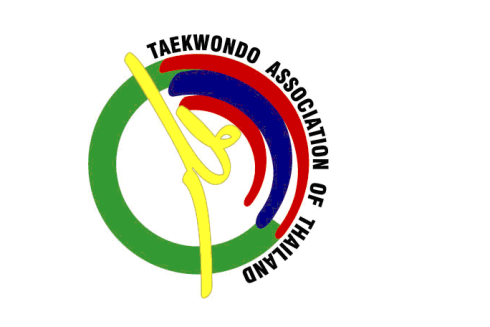 Taekwondoเกมส์นักสู้มุ่งสู่ฝัน ชิงแชมป์ภูมิภาค 2017Taekwondoเกมส์นักสู้มุ่งสู่ฝัน ชิงแชมป์ภูมิภาค 2017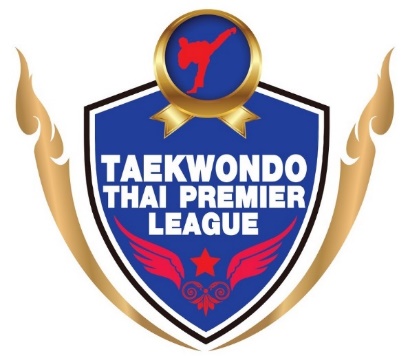 เอกสารลงทะเบียนรายชื่อผู้จัดการทีม และ ผู้ฝึกสอนสังกัด/ทีม/สโมสร_______________จังหวัด_______________เอกสารลงทะเบียนรายชื่อผู้จัดการทีม และ ผู้ฝึกสอนสังกัด/ทีม/สโมสร_______________จังหวัด_______________เอกสารลงทะเบียนรายชื่อผู้จัดการทีม และ ผู้ฝึกสอนสังกัด/ทีม/สโมสร_______________จังหวัด_______________เอกสารลงทะเบียนรายชื่อผู้จัดการทีม และ ผู้ฝึกสอนสังกัด/ทีม/สโมสร_______________จังหวัด_______________เอกสารลงทะเบียนรายชื่อผู้จัดการทีม และ ผู้ฝึกสอนสังกัด/ทีม/สโมสร_______________จังหวัด_______________เอกสารลงทะเบียนรายชื่อผู้จัดการทีม และ ผู้ฝึกสอนสังกัด/ทีม/สโมสร_______________จังหวัด_______________ลำดับตำแหน่งในทีมชื่อ-นามสกุลเบอร์โทรศัพท์เบอร์โทรศัพท์หมายเหตุ1.ผู้จัดการทีม2.ผู้ฝึกสอนคนที่13.ผู้ฝึกสอนคนที่24.ผู้ฝึกสอนคนที่35.ผู้ฝึกสอนคนที่46.ผู้ฝึกสอนคนที่57.ผู้ฝึกสอนคนที่6*กรุณากรอกรายละเอียดให้สมบูรณ์   กรุณาส่งสำเนาบัตรประชาชนผู้ฝึกสอน เพื่อยืนยันตัวตน พร้อมส่งรูปเพื่อติดรูปถ่ายไอดีการ์ดผู้ฝึกสอน *กรุณากรอกรายละเอียดให้สมบูรณ์   กรุณาส่งสำเนาบัตรประชาชนผู้ฝึกสอน เพื่อยืนยันตัวตน พร้อมส่งรูปเพื่อติดรูปถ่ายไอดีการ์ดผู้ฝึกสอน *กรุณากรอกรายละเอียดให้สมบูรณ์   กรุณาส่งสำเนาบัตรประชาชนผู้ฝึกสอน เพื่อยืนยันตัวตน พร้อมส่งรูปเพื่อติดรูปถ่ายไอดีการ์ดผู้ฝึกสอน *กรุณากรอกรายละเอียดให้สมบูรณ์   กรุณาส่งสำเนาบัตรประชาชนผู้ฝึกสอน เพื่อยืนยันตัวตน พร้อมส่งรูปเพื่อติดรูปถ่ายไอดีการ์ดผู้ฝึกสอน *กรุณากรอกรายละเอียดให้สมบูรณ์   กรุณาส่งสำเนาบัตรประชาชนผู้ฝึกสอน เพื่อยืนยันตัวตน พร้อมส่งรูปเพื่อติดรูปถ่ายไอดีการ์ดผู้ฝึกสอน *กรุณากรอกรายละเอียดให้สมบูรณ์   กรุณาส่งสำเนาบัตรประชาชนผู้ฝึกสอน เพื่อยืนยันตัวตน พร้อมส่งรูปเพื่อติดรูปถ่ายไอดีการ์ดผู้ฝึกสอน 